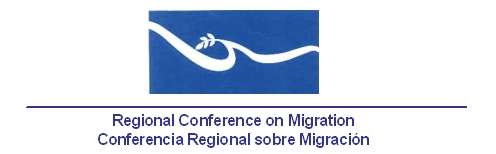 Reunión de la Red de Funcionarios de Enlace para la Protección ConsularGrupo Regional de Consulta sobre Migración (GRCM)Hotel Clarión Hotel Real TegucigalpaSalón ParísTegucigalpa, Honduras8 de junio, 2016AGENDA PRELIMINAR07:30 – 08:30	    Inscripción de participantes08:30 – 08:45	Aprobación de la agenda	[Lidera: PPT].08:45 – 09:30	Informes de los Países Miembros sobre nuevos esfuerzos/buenas prácticas relacionadas con la protección consular.[Lidera: Todas las delegaciones (5 minutos por delegación)]Nota: Favor de acogerse solamente a NUEVOS esfuerzos/prácticas y a los 5 minutos por cada presentación.09:30 – 09:45	Informe sobre el Taller de Intercambio y Buenas Prácticas de Atención Consular para Niñas, Niños y Adolescentes Migrantes No Acompañados.	[Lidera: México]09:45 – 10:00	Situación actual del Memorándum de Entendimiento para el Establecimiento de una Red de Protección Consular y Asistencia Humanitaria Centroamericana y de la República Dominicana en los Estados Unidos Mexicanos y posiblemente en otros países de Norteamérica [Lidera: todas las delegaciones de los países involucrados].Durante la última reunión de esta Red, celebrada en México D.F.,  el 9 de noviembre de 2015, la RROCM expresó su interés para que se mantenga el seguimiento a este tema. Además se invitó a los países suscriptores a brindar información sobre el uso de este Memorándum.10:00 – 10:15	Estado de la propuesta de Acuerdo de Cooperación Regional para la Protección de los Derechos Humanos de las Personas Migrantes en los Países Miembros de la CRM. [Lidera: Costa Rica]Durante la reunión de esta Red celebrada en Managua, Nicaragua, el 24 de junio del 2014, los Países Miembros acordaron que Costa Rica y El Salvador trabajarían conjuntamente una nueva propuesta.10:15 – 11:00	Presentación/diálogo con la RROCM [Lidera: RROCM]11:00 – 11:15	Receso11:15 – 11:30	Presentación de la OIM acerca de la campaña regional de comunicación sobre niñas, niños y adolescentes.	[Lidera: OIM]Durante la última reunión de esta Red, celebrada en México D.F, el 9 de noviembre de 2015, la OIM solicitó a los Países Miembros que remitieran, a través de la Secretaria Técnica, los comentarios especializados sobre dicha iniciativa de comunicación social.11:30 – 11:45	Diálogo sobre la posibilidad de abrir un espacio de intercambio de buenas prácticas para avanzar hacia una plataforma regional de registro de casos de protección consular.	[Lidera: Todas las delegaciones]Durante la última reunión de esta Red, celebrada en México D.F, el 9 de noviembre de 2015, la OIM sugirió este intercambio como paso previo a la creación de una plataforma común.11:45 – 12:00	Propuestas de nuevas actividades [Lidera: Todas las delegaciones]12:00 – 13:00	Preparación del informe de la reunión de la Red para el GRCM [Lidera: PPT]